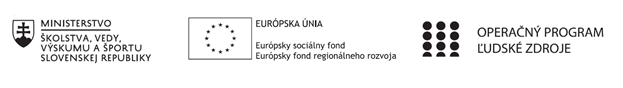 Správa o činnosti pedagogického klubu  Príloha:Prezenčná listina zo stretnutia pedagogického klubuPrioritná osVzdelávanieŠpecifický cieľ1.1.1 Zvýšiť inkluzívnosť a rovnaký prístup ku kvalitnému vzdelávaniu a zlepšiť výsledky a kompetencie detí a žiakovPrijímateľStredná priemyselná škola stavebná a geodetická, Drieňová 35, 826 64 BratislavaNázov projektuZvýšenie kvality odborného vzdelávania a prípravy na Strednej priemyselnej škole stavebnej a geodetickejKód projektu  ITMS2014+312011Z818Názov pedagogického klubu Jazykový klubDátum stretnutia  pedagogického klubu03.05.2021Miesto stretnutia  pedagogického klubuOnline MS TeamsMeno koordinátora pedagogického klubuMgr. Eva MadiováOdkaz na webové sídlo zverejnenej správyhttps://stav-geo.edupage.orgManažérske zhrnutie:Kľúčové slová: prierezové témy, zavedenie environemntálnej výchovy do predmetovNa sedemnástom stretnutí pedagogického klubu sme priblížili skúsenosti so zavedením environmentálne výchovy do predmetov.Hlavné body, témy stretnutia, zhrnutie priebehu stretnutia: Aktivity sedemnásteho stretnutia – členovia priniesli svoje poznatky a skúsenosti z pedagogickej praxe:Anglický jazykMaturitné okruhy Životné prostredie a Človek a príroda sú zamerané na zvýšenie povedomia o environmentálne výchove, napr. praktické cvičenia, kedy žiaci diskutujú na dané témy, napr. čo by mohli recyklovať, ako kompostovať, praktické nápady, separovanie odpadu a pod.Žiaci dostávajú na dištančnom štúdiu úlohy hľadať na internete v angličtine zaujímavosti o recyklovaní, napr. z koľkých petfliaš sa vyrobí jedna mikina alebo taška.Slovenský jazykV slohovej zložke žiaci dostávajú aspoň jednu tému na slohovú prácu s environmentálnou tematikou, najmä pri písaní diskusných príspevkov a slávnostných prejavov, umeleckých opisov, úvahy. V diskusných príspevkoch musia hľadať riešenia na danú problematiku – vytvoria sa dve skupina zástancov a odporcov danej problematiky a žiaci prezentujú svoj príspevok, v úvahách vyjadrujú subjektívne názory na uvedenú tému.V literárnej zložke žiaci navrhujú ako vylepšiť prostredie, napr. v poviedke Keď báčik z Chochoľova umrie.Dejepis a občianska náukaNa občianskej náuke žiaci vypracovávajú dobrovoľný projekt, ktorý sa zameriava na poukázanie nedostatkov v oblasti ochrany životného prostredia. Žiaci musia predložiť návrh, ako by daný nedostatok riešili – napr. návšteva odboru životného prostredia na miestnom úrade a pod.Závery a odporúčania:Považujeme za mimoriadne dôležité tému environmetalistiky prediskutovať počas akýchkoľvek hodín, nakoľko z praxe je badateľné, že žiakom častokrát chýba povedomie o ochrane životného prostredia. Tiež môžeme povedať, že environmentálna výchova je prepojená s praktickým životom a preto je táto téma u žiakov obľúbená.Pri zavedení environmentálnej výchovy do prierezových tém odporúčame spojiť preberané učivo s praktickými úlohami, v ktorých žiaci budú hľadať riešenia a pritom vychádzať z reálnych skúseností.Vypracoval (meno, priezvisko)Mgr. Eva MadiováDátumPodpisSchválil (meno, priezvisko)Ing. Karol ĎungelDátumPodpis